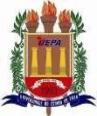 UNIVERSIDADE DO ESTADO DO PARÁ GABINETE DA REITORIAPRÓ-REITORIA DE GRADUAÇÃO DIRETORIA DE ACESSO E AVALIAÇÃOEDITAL N° xx/2023 – UEPAPROCESSO SELETIVO ESPECÍFICO PARA O CURSO DE LICENCIATURA INTERCULTURAL INDÍGENA/2024 – TURMA ALTAMIRA/TERRITÓRIO ETNOEDUCACIONAL MÉDIO XINGU-TEEMXFORMAÇÃO DE PROFESSORES - ANOS FINAIS DO ENSINO FUNDAMENTAL E ENSINO MÉDIOANEXO IV – MODELO DE REQUERIMENTO DE RECURSONOME DO CANDIDATO: ______________________________________________ CPF: ___________________RECURSO AO RESULTADO PRELIMINAR DA _______________________________________________________*Preencher, gerar em formato PDF e enviar para o e-mail licenciaturaindigena@uepa.br no período previsto no edital (podem ser utilizadas mais páginas para a justificativa do recurso).